แบบบันทึกรายงานขออนุญาตจดแจ้งการลืมลงเวลาการมาปฏิบัติราชการ  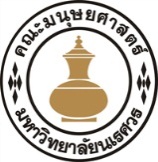 เขียนที่  คณะมนุษยศาสตร์วันที่.............เดือน.................................พ.ศ…………….เรื่อง  	ขออนุญาตจดแจ้งการลืมลงเวลาการมาปฏิบัติราชการ  เรียน  	คณบดีคณะมนุษยศาสตร์ข้าพเจ้า..................................................................................... ตำแหน่ง............................................................................. ประเภท (    ) ข้าราชการ  (   ) พนักงานมหาวิทยาลัย สายวิชาการ   สังกัด..................................................................................... ได้มาปฏิบัติราชการ ในวันที่ ................................................................ตั้งแต่เวลา.................... น. และกลับในเวลา.................... น. รวมระยะเวลา.................วัน แต่มิได้ลงนามการปฏิบัติราชการ เข้าและออก ในวันดังกล่าว เนื่องจาก.....................................................................................................................................................................................................................................................................................................................................................................................................................................................................ซึ่งเป็นการไม่ปฏิบัติตามระเบียบสำนักนายกรัฐมนตรี ว่าด้วยระเบียบสำนักนายกรัฐมนตรี ว่าด้วยการลาของข้าราชการ พ.ศ. 2555   (ข้อ 11) และเข้าข่ายเป็นความผิดวินัยฐานไม่ปฏิบัติตามระเบียบแบบแผนของทางราชการ ตามมาตรา 39 วรรค 4 แห่งพระราชบัญญัติระเบียบข้าราชการพลเรือนในสถาบันอุดมศึกษา พ.ศ. 2547 	ข้าพเจ้า ขอรับรองข้อมูลข้างต้นว่าเป็นความจริงทุกประการ 	จึงเรียนมาเพื่อโปรดพิจารณา 	ลงชื่อ.............................................................ผู้ยื่นแบบ      ข้าพเจ้า ขอรับรองข้อมูลข้างต้นว่าเป็นความจริง	     (..............................................................)  การบันทึกข้อมูลของหน่วยการเจ้าหน้าที่ ไม่ลงนามการปฏิบัติราชการมาแล้ว............วัน ไม่ได้ลงนามในครั้งนี้อีก.............วัน รวมเป็น.............วัน	            	 ลงชื่อ...........................................................ผู้บันทึกข้อมูล	       (...........................................................)                                                                                       บันทึกวันที่...........เดือน.........................พ.ศ...............	ความเห็นของผู้บังคับบัญชาชั้นต้น (หัวหน้าภาควิชา)(    )  รับทราบลงชื่อ................................................................................(.................................................................................)         ตำแหน่งหัวหน้าภาควิชา......................................................                      วันที่...............................................................ความเห็นของผู้บังคับบัญชาเหนือขึ้นไปตามลำดับ (คณบดี หรือผู้ได้รับมอบหมาย)
        (   ) อนุญาต       (   ) ไม่อนุญาต  เนื่องจาก....................................................................................... ………………….………………………………………………………………………         ลงชื่อ................................................................................              (..................................................................................)                             คณบดีคณะมนุษยศาสตร์               วันที่....................................................................